Na základě cenové nabídky ze dne 31. 10. 2023 u vás objednáváme služby spočívající ve zpracování projektové dokumentace rozdělené na 2 části podle etap a vypracování rozpočtu a výkazu výměr na akci Oprava střešního pláště Domu kultury v Kroměříži.

Jedná se o projekt opravy střešního pláště stavby formou hydroizolačního souvrství viz přiložená cenová nabídka. Dokumentace bude zpracována a rozdělaná na 2 části, etapa I. 2024 a etapa II. 2025 dle Přílohy č. 2 Půdorys střechy a Přílohy č. 3 Půdorys u administrativní budovy (včetně rozdělení rozpočtů a výkazů výměr dle jednotlivých etap). 

Projektová dokumentace bude zpracovány dle vyhlášky č. 499/2006 Sb., o dokumentaci staveb, v platném znění, příloha č. 8, zákona č. 183/2006 Sb., o územním plánování a stavebním řádu, v platném znění.

Součástí projektové dokumentace bude rozpočet a výkazy výměr (oceněné a neoceněné), který splňuje požadavky na strukturu a členění dle Vyhlášky č. 169/2016 Sb., ve znění pozdějších předpisů.

Termín realizace : 29.2.2024

Cena: 266.200,- Kč vč. DPH ( 220.000,- Kč bez DPH)

Cena dále zahrnuje:
- odsouhlasení finální podoby PD (odborem investic)

Dokumentace bude předána v elektronické podobě ve formátu *.pdf a *.xlsx.

Protokol o předání a převzetí díla, který podepíší zástupci obou smluvních stran bude součástí fakturace. Fakturace proběhne po protokolárním předání a převzetí díla.

Příloha:
1) Cenová nabídka ze dne 31. 10. 2023
2) Půdorys střechy
3) Půdorys u administrativní budovy


Akceptace:

                                                                                                                                                  
     29.11.2023                                                                                         xxx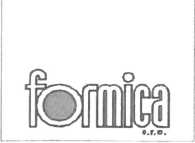 Projekční a inženýrská činnost v investiční výstavbě,dodavatelství staveb, obchodní činnost	Společnost zapsaná v Obchodním rejstříku u Krajského soudu v Brně, odd. C, vložka 8316Město KroměřížOdbor investicOddělení přípravy a realizace investicVelké nám. 115/1767 01 KroměřížVe Zlíně, 31. října 2023Na základě Vaší poptávky předkládáme následující nabídku na provedení projektových prací stavbyOprava střešního pláště Domu kultury v KroměřížiJedná se o projekt opravy střešního pláště stavby formou nového hydroizolačního souvrství. Součástí dokumentace budou všechny potřebné práce, jako je demontáž a nová montáž hromosvodu, výměna klempířských konstrukcí v nutném rozsahu atp.Dokumentace bude vypracována jako dokumentace pro provádění stavby, v rozsahu a podrobnostech Přílohy 13 vyhl. 499/2006 Sb. o dokumentaci staveb. Dokumentace bude současně splňovat požadavky na dokumentaci pro zadávání veřejných zakázek.Součástí budou položkové rozpočty a neoceněné výkazy výměr (soupis prací a dodávek) pro výběr zhotovitele stavby.Cena projektových prací:	220.000,- Kč bez DPHTermín předání dokumentace:	29.2.2024Dokumentace bude předána v elektronické podobě ve formátu *.PDF a *.xlsx.Ing. arch. Pavel Hanulík jednatel společnosti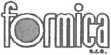 E-mail: xxx1400039339/0800Datová schránka u8r5mc6tel xxxIČ 469 826 63DIČ :	CZ469 826 63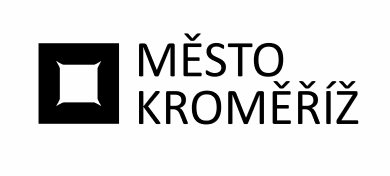 Městský úřad KroměřížMěstský úřad KroměřížMěstský úřad KroměřížMěstský úřad KroměřížMěstský úřad KroměřížMěstský úřad Kroměřížtel. xxxVelké náměstí 115Velké náměstí 115Velké náměstí 115Velké náměstí 115Velké náměstí 115Velké náměstí 115fax xxx767 01 Kroměříž767 01 Kroměříž767 01 Kroměříž767 01 Kroměříž767 01 Kroměříž767 01 KroměřížxxxF O R M I C A   s.r.o.F O R M I C A   s.r.o.F O R M I C A   s.r.o.F O R M I C A   s.r.o.F O R M I C A   s.r.o.F O R M I C A   s.r.o.Slovenská 2685/2685Slovenská 2685/2685Slovenská 2685/2685Slovenská 2685/2685Slovenská 2685/2685Slovenská 2685/2685Odbor investicOdbor investicOdbor investicOdbor investicOdbor investicOdbor investicOdbor investicOdbor investicOdbor investic76001760017600176001ZlínZlínIČ:IČ:IČ:IČ:4698266346982663DIČ:DIČ:DIČ:DIČ:CZ46982663CZ46982663Váš dopis značky///ze dneze dnevyřizujevyřizujevyřizujevyřizuje//linkalinkaV Kroměříži///0.0.00000.0.0000xxxxxxxxxxxx/28.11.2023OBJEDNÁVKA č.OBJ/2023/1904/INVObjednatel:Město KroměřížMěsto KroměřížVelké nám. 115/1Velké nám. 115/176701 Kroměříž76701 KroměřížIČ:00287351DIČ:CZ00287351